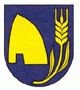                               Z á p i s n i c a zo 8. riadneho zasadnutia Obecného zastupiteľstva v Cerove,konaného  dňa 14.06.2024 o 17,00 hod v zasadačke obecného úraduPrítomní: podľa prezenčnej listiny, ktorá tvorí prílohu zápisnice Ospravedlnení: 0Neospravedlnení: -0Program: 1./ Otvorenie zasadnutia 2./ Voľba návrhovej komisie, overovateľov zápisnice a určenie zapisovateľa3./ Schválenie programu rokovania4./ Kontrola plnenia uznesení5./ Radostná cesta – predstavenie školy6./ Žiadosť o napojenie na kanalizáciu -Švec7./ Obstaranie prídavného zariadenia za traktor – mulčovač8./ Rozpočtové opatrenia 20239./ Plnenie rozpočtu obce Cerovo za rok 202310./ Stanovisko hlavnej kontrolórky k Záverečnému účtu obce Cerovo za rok 202311./ Návrh záverečného účtu obce Cerovo za rok 202312./ Tvorba rezervného fondu13./ Rozpočtové opatrenia 202414./ Úprava rozpočtu obce Cerovo za rok 202415./ Ustanovenie vedúceho kontrolnej skupiny – protipožiarna kontrola komínov16./ Odkúpenie pozemku pod čističkou – p. Novák17./ Zapojenie sa do projektu – vysporiadanie pozemkov pod obydliami MRK18./ Žiadosť o odkúpenie pozemku - Styk19./ Riešenie ČOV20./ Rôzne21./ Diskusia22./ ZáverOtvorenie zasadnutia Zasadnutie obecného zastupiteľstva zahájila a viedla p. starostka Mgr. Margita Boďová, ktorá privítala všetkých prítomných občanov. Konštatovala, že sú prítomní 4 poslanci, poslankyňa Anna Gažová, Štefan Bartko a Roman Boďa tel. oznámili, že budú trochu meškať a obecné zastupiteľstvo je  uznášania schopné. Voľba overovateľov zápisnice a určenie zapisovateľaZa overovateľov zápisnice boli navrhnutí: PaedDr. Iveta Bahýľová, Anna Gažová.Za zapisovateľku bola určená: Renáta Fiľová. Títo boli schválení nasledovne: 4 poslancov hlasovalo za.Schválenie programu rokovania Pani starostka obce prečítala program zastupiteľstva. Po prečítaní oboznámila poslancov, že v ten deň bola na obecný úrad doručená žiadosť o odkúpenie pozemku pani Ing.  Miroslava Krištofíková a navrhla ju zaradiť ako doplňujúci bod program.  Prítomných sa opýtala, či má niekto doplňujúci bod do programu. Nikto nemal viac doplňujúci bod a program rokovania sa schválil.Obecné zastupiteľstvo obce Cerovo program rokovania schvaľuje 4​ poslanci hlasovali za.Kontrola plnenia uzneseníUznesenia:      č. 72/2024  až 78/2024 – uznesenia, ktoré sme zobrali  na vedomie alebo schválili a nemajú ďalšiu podstatu plnenia              č.79/2024–  VZN o krátkodobom prenájme majetku obce podľa predloženého návrhu – zverejnené a na základe neho sa prenajíma- uznesenie splnené             č. 80/2024 – Schválenie audítora na overenie účtovnej závierky za rok 2023 a to                                     spoločnosť  BPS audit s.r.o., Bratislava.–odoslané uznesenie audítorovi o schválení -  uznesenie splnené č. 81/2024 – Ocenenie darovaného majetku -  osobný automobil značka  HYUNDAI SANTA FE- ocenené podľa schváleného uznesenia a zaradené do majetku obce.       č. 82/2024 – Prenájom priestorov v bývalých kasárňach – kuchyne a jedálne pánovi                             Jánovi Stierankovi – zatiaľ nedošlo k prenájmu priestorov zo strany nájomcu.       č. 83/2024 – Prenájom hygienického centra v rómskej osade pre pána Mareka Kováča ml. – aj v tomto prípade nedošlo k prenájmu požadovaných priestorov zo strany nájomcu pre nedoplatok na smetiach.     - ešte sme mali za úlohu vymeniť zámok na bráne v cintoríne v dedine- zámok vymenený    - osloviť pani starostku obce Litava pred zberom smetí v našich lesoch- oslovili sme ju pre spoluprácu, ale žiaľ  oni už mali v ten dátum niečo iné Obecné zastupiteľstvo obce Cerovo plnenie uznesení z predchádzajúcich zasadnutí berie na vedomie 4 poslancov. Radostná cesta  - predstavenie školyV budove ZŠ s MŠ v našej obci v školskom roku 2023/2024 začala pôsobiť a na základe svojho vyučovacieho systému vzdelávať deti z našej obce ako aj deti z okolitých dedín,  aj slobodná komunitná škola – Radostná cesta. Na zasadnutí boli prítomné predstaviteľky,  sprievodkyne vzdelávaním- Lea Pogáčová, Jana Palkovičová  a tiež zástupca rodičov i zároveň  sprievodca vyučovacím procesom tejto komunitnej školy Mária Spodniaková, ktoré prišli a stručne všetkým prítomným vysvetlili spôsob výučby, zmysel a cieľ ich vzdelávania. Deti navštevujúce slobodnú komunitnú školu už absolvovali dva krát preskúšanie pedagogickými pracovníkmi našej základnej školy s veľmi dobrými výsledkami.  Zástupcovia obidvoch škôl sú so vzájomnou spoluprácou spokojní, ako aj spolunažívanie  detských kolektívov.          Obecné zastupiteľstvo obce Cerovo berie na vedomie informácie o slobodnej komunitnej škole -Radostná cesta v počte  6 poslancov.Žiadosť o napojenie rodinných  domov na kanalizáciu - ŠvecDňa 4.6.2024  bola doručená žiadosť o napojenie sa na verejnú kanalizáciu  v rodinných domoch vlastníkov  pána Vlastimila Šveca a Valeriána Šveca v našej obci.  Sú to domy na začiatku dediny s. č. 1 a 2, vedľa budovy bývalých štátnych lesov.  Pri tejto budove je vybudovaná kanalizačná šachta, kde je možné sa napojiť. Poslanci žiadosť schválili za nasledovných podmienok a zásad:-na hranici pozemku bude osadená kanalizačná revízna šachta-najmenšia menovitá svetlosť potrubia kanalizačnej prípojky je DN 150 pri napojení domácností samostatne, v prípade napojenia spoločným potrubím je potrebné  použiť potrubie DN 200-najmenší dovolený sklon kanalizačnej prípojky -DN 150 je 2%, DN 200 je 1%-kanalizačná prípojka musí byť čo najkratšia, priama, krajom pozemku /nie stredom prístupovej cesty/, v jednom sklone, z jedného druhu materiálu, a rovnakého profilu. V prípade nutnosti zmeny smeru alebo sklonu potrubia musí byť v každom bode vybudovaná kanalizačná šachta -kanalizačné potrubie musí byť priamo napojené  od nehnuteľnosti priamo do revíznej šachty, potrubie nesmie byť prerušené-kanalizačná prípojka nesmie byť zrealizovaná tak, aby splašková voda pritekala do žumpy, septiku alebo domovej čistiarne, kde sa bude akumulovať a následne odtekať do kanalizačnej prípojky-do kanalizačnej prípojky sa nesmie odčerpávať obsah žúmp, septikov alebo domových čistiarní a vypúšťať látky chemického a biologického charakteru silnej koncentrácie-vlastník nehnuteľnosti je povinný udržiavať časť prípojky, ktorú vybudoval na vlastné náklady a vykonávať na nej opravy a údržbu-vzhľadom na charakter kanalizácie / splašková/nie je povolené do prípojky napojiť dažďové zvody a drenážne systémy-pred zasypaním pripravenej kanalizačnej prípojky je potrebné vyzvať zástupcov obce na kontrolu vybudovanej prípojky-po realizácii je potrebné upraviť terén do pôvodného stavu Súhlas a určené podmienky budú písomne doručené  majiteľom nehnuteľností.  Obecné zastupiteľstvo obce Cerovo Žiadosť o napojenie rodinných domov na kanalizáciu schvaľujú v počte 7 poslancov. Obstaranie prídavného zariadenia za traktor - mulčovačStarostka  predložila poslancom návrh na zakúpenie mulčovača za traktror nakoľko zamestnanci pri upršanom počasí nestíhajú kosiť verejné priestranstvá, ako aj z dôvodu nízkeho počtu pracovníkov. Poslanci diskutovali aký mulčovač by bol pre obec najvhodnejší – priekopový, alebo mulčovacie rameno. Občan Šinčok podotkol, že cintoríny by nebolo vhodné mulčovať, pretože by sa tvorila z mulču masa a prehnívala by. Poslanci obdržali na  porovnanie dve ponuky , ktoré by z nich vyhovovalo – mulčovacie rameno v cene 15 588 a mulčovač priekopový 180 v cene 3650. Najlepšie by bolo zariadenie, ktoré by aj zmulčovanú trávu pozbieralo do koša podotkla pani starostka. Poslanec Bartko , že  on vie kto také zariadenie má a aj robil sním a  zistí cenu. Len toto zariadenie nie je použiteľné na mulčovanie  jarkov ani kriakov popri ceste. Poslanci sa zhodli, že je potrebné mulčovacie zariadenie za traktor, ale treba pouvažovať aké by bolo najvhodnejšie.         Obecné zastupiteľstvo obce Cerovo berie na vedomie obstaranie prídavného zariadenia za traktor   v počte 7 poslancov.Rozpočtové opatrenia 2023Je to úprava rozpočtu bez zmeny výšky konečnej  výdavku a príjmu,  medzi položkami alebo štátne účelové peniaze, ktoré musia byť použité na to na čo sme ich získali.       Obecné zastupiteľstvo obce Cerovo Rozpočtové opatrenie 2023 berie na vedomie  v počte 7 poslancov. Plnenie rozpočtu obce Cerovo za rok 2023         Podklady boli poslancom zaslané na preštudovanie pred zasadnutím a tvoria prílohu zápisnice.       Celkové rozpočtové hospodárenie obce  za rok 2023 bolo so schodkom 16 145,79 eur.      Obecné zastupiteľstvo obce Cerovo Plnenie rozpočtu obce Cerovo za rok 2023 schvaľuje v počte 7 poslancov. Stanovisko hlavnej kontrolórky k Záverečnému účtu obce Cerovo za rok 2023       Odborné stanovisko hlavnej kontrolórky tvorí prílohu zápisnice       Obecné zastupiteľstvo obce Cerovo Stanovisko hlavnej kontrolórky k záverečnému účtu obce Cerovo za rok 2023 berú na vedomie   v  počte 7 poslancov. Návrh záverečného účtu obce cerovo za rok 2023          Poslanci boli oboznámení s návrhom Záverečného účtu obce Cerovo za rok 2023 a   celoročným hospodárením obce Cerovo za rok 2023, nakoľko           materiály k zasadnutiu OZ sú im zasielané. Záverečný účet tvorí prílohu zápisnice.  Obecné zastupiteľstvo obce Cerovo  Záverečný účet obce Cerovo za rok 2023 a celoročné hospodárenie obce Cerovo za rok 2023 schválilo bez výhrad v počte 7 poslancov.Tvorba rezervného fonduNa základe hospodárenie obce za rok 2023 a vysporiadaní sa so schodkom , obec v tomto roku rezervný fond tvoriť nebude.         Obecné zastupiteľstvo obce Cerovo berie na vedomie, že sa rezervný fond nebude tvoriť          v počte 7 poslancov. Rozpočtové opatrenia 2024  Rozpočtové opatrenie č. 1/2024 bolo vykonané z dôvodu prijatia účelovo určených   finančných prostriedkov  na prenesený výkon štátnej správy. Obecné zastupiteľstvo obce Cerovo Rozpočtové opatrenie č. 1 za rok 2024 berie na vedomie v počte 7 poslancov. Úprava rozpočtu obce Cerovo za rok 2024 Poslanci dostali návrh úpravy rozpočtu za rok 2024 pred zasadnutím na preštudovanie    a tvorí prílohu zápisnice. Starostka informovala poslancov o jednotlivých položkách, ktoré  sú predmetom úpravy rozpočtu.  Obecné zastupiteľstvo obce Cerovo schválilo Úpravu rozpočtu  obce Cerovo za rok   2024 v počte 7 poslancov.   Žiadosť o odkúpenie pozemku – StykDňa 7.6.2024 bola na obecný úrad doručená žiadosť na odkúpenie pozemku KN – E č. 452 ostatná plocha vedená na LV 1058. Ide o plochu od rodinného domu č. 71 po cestu. Nakoľko bola v deň zasadnutia OZ doručená osobne na obecný úrad druhá žiadosť na odkúpenie časti toho istého pozemku iným občanom a aby mohli poslanci prešetriť stav pozemkov a celej vzniknutej  situácie, sa obidve žiadosti prekladajú na ďalšie zasadnutie.O odklade riešenie budú obidve strany písomne informované. Obecné zastupiteľstvo  obce Cerovo Riešenie odpredaja pozemku pán Styk Pavel prekladajú na ďalšie zasadnutie – za 7 poslancov.   Ustanovenie vedúceho kontrolnej skupiny – protipožiarna kontrola komínovObec v zmysle ustanovení § 23 zákona NR SR č. 314/2001 z. z. o ochrane pred požiarmi v znení neskorších predpisov je povinná každých päť rokov vykonávať preventívne protipožiarne kontroly v objektoch právnických osôb a fyzických osôb – podnikateľoch, v ktorých nevykonáva štátny požiarny dozor okresné riaditeľstvo, v rodinných domoch, obytných domoch a v iných stavbách vo vlastníctve alebo užívaní fyzických osôb. Na základe tohto ustanovenia obec je povinná ustanoviť vedúceho každej  kontrolnej  skupiny.Dobrovoľný hasičský zbor  navrhol za vedúceho kontrolnej skupiny pre tento rok svojho člena Daniela Fiľu ml.. Obecné zastupiteľstvo obce Cerovo schválilo Ustanovenie vedúceho kontrolnej skupiny – protipožiarna kontrola komínov v počte 7 poslancov. Odkúpenie pozemku pod čističkou -p. NovákZ dôvodu vysporiadanie vlastníckych práv k pozemkom pod ČOV,  kde majiteľom  pozemku KN-E – orná pôda s výmerou 339 vedený na LV 492 je pán Miroslav Novák, ktorému bol predložený návrh o odpredaji pozemku do vlastníctva obce za cenu 0,59 centov za m2. Pán Novák s odpredajom  a navrhovanou cenou za pozemok súhlasil. Pod ČOV a nachádza ešte jedna parcela vo vlastníctve Márii Vališovej, ktorá mala dve dcéry, jedna však zomrela ako desať ročná a po tej  druhej sú  dedičmi Mária Tomová a Marta Vacková, odpredaj je v riešení.  Obecné zastupiteľstvo obce Cerovo schválilo Odkúpenie pozemku pod čističkou od pána Miroslava Nováka.  Zapojenie sa do projektu – vysporiadanie pozemkov pod obydliami MRKAsistenti národného projektu usporiadania právnych vzťahov k pozemkom pod obydliami marginalizovanej rómskej komunity, pomáhajú obciam s prítomnosťou marginalizovaných rómskych komunít pri usporiadaní právnych vzťahov k pozemkom pod osídleniami ITMS kód 401406DPU9, preto aj našu obec s ponukou a zároveň s legalizáciou čiernych stavieb nakoľko od 1.4.2024 vstúpil do platnosti nový stavebný zákon, keď do konca apríla budúceho roka 2025 je možné zlegalizovať čierne stavby- stavby, ktoré boli postavené, zhotovené občanmi bez stavebného povolenia, kolaudačného rozhodnutia.Obecné zastupiteľstvo obce Cerovo schválilo aby obec Cerovo poskytla podporu v rámci procesu usporiadania právnych vzťahov k pozemkom pod obydliami marginalizovanej rómskej komunity v počte 7 poslancov. Žiadosť o odkúpenie pozemku pani Ing. Miroslava Krištofíková V deň zasadnutia obecného zastupiteľstva bola osobne doručená na obecný úrad žiadosť o odkúpenie časti pozemku KN-E č. p.  452 vedenej na LV 1058, ktorého vlastníkom je obec.  Keďže na časť toho pozemku  bola doručená ešte jedna žiadosť na odkúpenie časti pozemku no najhoršie je to, že  tento pozemok vyvolal susedský spor a  poslanci si nemali dostatok času na to aby sa mohli objektívne vyjadriť k stavu pozemku rozhodli sa osobne dôkladne prešetriť na mieste  a preložiť odkúpenie pozemku  na ďalšie zasadnutie.  O odklade riešenie budú obidve strany písomne informovanéObecné zastupiteľstvo  obce Cerovo Riešenie odpredaja pozemku  pani Ing. Krištofíková Miroslava  – za 7 poslancov.   Žiadosť o vyriešenie vzniknutej situácieSúčasne bola doručená aj žiadosť o vyriešenie vzniknutej situácie na tomto pozemku. . V dňoch 6.6. a 7.6. došlo k určitým stavebným úpravám na tomto pozemku pánom Pavlom Stykom, ktoré oficiálne neohlásil obecnému úradu a nemal na to povolenie. Majiteľke susedných pozemkov v dôsledku jeho činnosti počas daždivých dní údajne dochádza k zatápaniu jej pozemku a majetku.   Menovaná vo svojej žiadosti žiada obec o posunutie cestných obrubníkov do takej podoby aby bol umožnený odtok vôd z miestnej komunikácie, cestného rigolu a priľahlých pozemkov a určenie podmienok na vykonanie stavebných úprav na pozemku KN-E č. 452, podľa stavebného zákona a stavebných noriem. Poslanec Bartko je ochotný ísť so starostkou na  za p. Stykom a dohodnúť sa na ďalšom postupe riešenia sporu.Obecné zastupiteľstvo  obce Cerovo súhlasí s uvedeným postupom riešenia vzniknutej situácie  – za 7 poslancov.   Riešenie ČOVV našej obci ako vieme sú vybudované dve čističky odpadových vôd. Jedna bola vybudovaná  vojenskou armádou, ktorá mala  v našej obci svoje kasárne a tá ju darovacou zmluvou previedla na obec. Keď vojsko skončilo svoju pôsobnosť v našej obci zanechalo obci určitú dokumentáciu, ale nie však kompletnú. Písali sme do vojenského archívu v Trnave, ale tí nám odpísali,  že ani u nich sa nenachádza žiadna dokumentácia ohľadne ČOV. Odporučili nás na archív v Bratislave. Druhá je nedokončená a nefunkčná. Zlegalizovanie ČOV je potrebné vykonať už pre našu potrebu,  ale aj pre rozbehnuté projekty ako  zariadenie pre seniorov či bytovku s nájomnými bytmi. Bude potrebné dať urobiť projekt zameranie a zakreslenie  kanalizácie na mape, na pozemkoch cez ktoré vedie zriadiť vecné bremeno.   Obecné zastupiteľstvo obce Cerovo Riešenie ČOV – legalizácie  berie na vedomie v počte 7 poslancov. RôzneAko prvé informovala pani starostka o projekte Zariadenie pre seniorov- v tomto čase prebieha územné konanie – všetky povoľovačky máme, dokonca máme schválené aj   pripojenie  na cestuZa druhé informovala o nedoplatkoch  občanov na daniach – zväčša ide o nedoplatky našich rómskych spoluobčanov. Máme tam zopár nedoplatkov, ktoré ale už riešime v rámci exekučného konania – príkaz na zrážky zo mzdy, dôchodku alebo zadržaním vodičského oprávnenia. Na obec prišla ponuka reštaurátorských prác. Niekoľko občania z Lazov už dávnejšie poukazujú na dopukaný kameninový kríž v lazoch. Podľa poskytnutých fotiek kríža nám ponúkli cenu za opravu 800 až  1000 eur. Táto cena sa poslancom ale aj prítomným občanom na zasadnutí videla vysoká a ešte, že takáto oprava nemá veľmi veľkú trvácnosť. Lepšie by bolo dať vyrobiť nový. Štefan Bartko navrhol, že osloví známeho zo Šamorína čo robí s takým materiálom a zistí či by sa dal vyrobiť taký a čo by stál nový. Za ďalšie pani starostka informovala, že ako bola do rómskej osady zavedené nové elektrické vedenie, tá pôvodná elektrická prípojka bola zrušená a s toho dôvodu nesvietia svetla popri ceste na cintorín, tie boli napojené na ňu. Dala poslancom návrh či by sa nepouvažovalo o zakúpení nových ale už solárnych lámp. Pani starostka požiadala, aby  v najbližšej dobe zasadla kultúrna komisia, keďže v roku 2025 bude mať obec 750 výročie a plánujeme organizovať oslavy výročia obce. Je potrebné začať plánovať. Dňa 14.7.2024.  organizuje p. Rusková, naša rodáčka,  spomienku na obete SNP, starostka informovala poslancov, že obec nebude spoluorganizátorom  uvedenej spomienky  nakoľko je organizovaná v nevhodnom dátume. Na zasadnutí bol prítomný aj občan Jaroslav Krupa, ktorý osobne doručil a odovzdal do rúk pani starostke petíciu s podpismi majiteľov a občanov susediacich pozemkov na výrub jaseňov v parku pre deti a žiada túto petíciu doručiť na príslušný úrad so žiadosťou na výrub. Tieto stromy hlavne na jeseň strpčujú život občanom v ich blízkostí a to hlavne lístie, semená, ktoré sa rýchlo zakoreňujú a preto ich musia každoročne odstraňovať zo svojich pozemkov. Poukazujú aj na to, že denne sa pohybujú  deti v ich okolí, ktoré môžu zraniť pri odlomení konárov. DiskusiaV rámci diskusie poslankyňa Bahýľová upozornila na potrebu vyťať a vypíliť jaseň – kriaky na cintoríne v dedine pri rómskych hroboch, pretože si tam robia skládku odpadu.  Štefan Bartko sa pýtal na štrk, lebo cesty po týchto dažďoch čo boli v predchádzajúcich dňoch sú povymývané a samá jama.  Do diskusie sa už nikto iný neprihlásil.  Záver  Pani starostka všetkým prítomným poďakovala za účasť a ukončila zasadnutie OZ.                                                                                              ....................................                                                                                                     zapisovateľka  